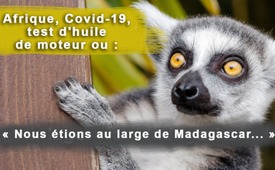 Afrique, Covid-19, test d'huile de moteur ou : « Nous étions au large de Madagascar... »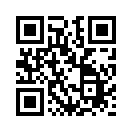 Le président tanzanien Magufuli a ordonné dans son pays des tests Covid-19 sur des plantes, des animaux et même sur de l'huile de moteur. 
Le président de Madagascar Rajoelina a annoncé fin avril que l'Afrique avait trouvé et utilisé avec succès un médicament préventif et curatif contre la Covid-19. Comment pensez-vous que les découvertes des deux présidents ont été reçues par la communauté mondiale ?Afrique, Covid-19, test d'huile de moteur ou : « Nous étions au large de Madagascar... »
De toute évidence, le scepticisme s'accroît dans le monde entier, y compris en Afrique, quant à l'utilité des mesures obligatoires liées au coronavirus. Le président tanzanien John Magufuli fait lui aussi part de ses doutes. En tout cas il a eu recours à une révision extraordinaire des procédures de test de la Covid-19 dans son pays. Il a ordonné que des échantillons soient prélevés sur des plantes, des animaux et même de l'huile de moteur. Avec des noms humains et des détails personnels, il les a fait envoyer à des laboratoires et les a fait tester par rapport à la Covid-19. Les résultats des tests, dont certains étaient positifs, prouvent sans aucun doute la légitimité de sa mission de recherche inhabituelle. Magufuli demande donc ce que signifie le fait que certains de ces échantillons se soient révélés positifs : « Faut-il désormais isoler également les papayes et les chèvres ? ». Il en conclut que ces tests sont un sale jeu et que des choses incroyables se passent dans son pays et dans le monde entier. C'est pourquoi il demande aujourd'hui aux scientifiques et aux spécialistes de son pays, mais aussi du monde entier, de prouver leur incorruptibilité afin de démasquer toutes les « absurdités ». 
Comme presque tous les pays du monde, le coronavirus a atteint l'État insulaire de Madagascar dans l'océan Indien avec ses 26 millions d'habitants. Mais il y a des efforts pour combattre la Covid-19. Le président malgache Andry Rajoelina s'est mis en action afin que ce qui est chanté dans la célèbre chanson de feu de camp ne se reproduise pas: « Nous étions au large de Madagascar et nous avions la peste à bord [...] et chaque jour on en passait par-dessus bord ». Sur son île, qui est séparée du continent africain par le détroit du Mozambique, large de 400 km, il a lancé une recherche de remèdes indigènes contre la Covid-19.   
Rajoelina a fièrement annoncé fin avril que l'Afrique avait trouvé et utilisé avec succès un médicament préventif et curatif contre la Covid-19 : le Covid-Organics. La Covid-19 n'est donc pas comme la peste dans la  chanson, mais peut être contrôlée par des moyens naturels ! Au lieu d'honorer le travail effectué pour le bien commun et de promouvoir l'Afrique, l'OMS et les associations européennes de santé punissent maintenant  Rajoelina et l'Afrique avec un désintérêt et tout un catalogue de conditions. La préparation doit d'abord avoir fait l'objet d'essais cliniques avant même de pouvoir être prise au sérieux. Les médias occidentaux, qui sont à leur botte, déclarent alors que Covid-Organics est une « potion magique » ou une « tisane » et que Rajoelina lui-même est un « missionnaire » naïf et un « négateur de coronavirus », qui ne doit pas être pris au sérieux. Après tout, l'OMS et l’industrie pharmaceutique ne laissent pas leur contrôle et le commerce avec la Covid-19 en Afrique, être aussi facilement gâchés par un remède à base de plantes, sans effets secondaires et pas cher. Faut-il s'étonner alors que Rajoelina considère les gestes européens comme une tentative de l'Occident d'entraver l'Afrique dans sa quête d'indépendance ? C'est pourquoi Rajoelina avec Madagascar quitte l'OMS. Il appelle également toutes les autres nations africaines à démissionner des organisations internationales, afin que les pays africains puissent développer leurs propres systèmes de santé indépendants.de avr/mse/abuSources:www.celesylvupdates.com/news/the-president-of-madagascar-andry-rajoelina-has-called-on-all-african-nations-to-quit-the-world-health-organization-who/
www.youtube.com/watch?v=Wg_lYmB1mC8Cela pourrait aussi vous intéresser:#OMS - www.kla.tv/OMS

#IndustriePharmaceutique - pharmaceutique - www.kla.tv/IndustriePharmaceutique

#Afrique - www.kla.tv/Afrique

#Coronavirus-fr - www.kla.tv/Coronavirus-frKla.TV – Des nouvelles alternatives... libres – indépendantes – non censurées...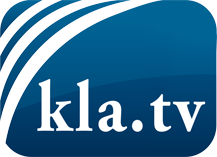 ce que les médias ne devraient pas dissimuler...peu entendu, du peuple pour le peuple...des informations régulières sur www.kla.tv/frÇa vaut la peine de rester avec nous! Vous pouvez vous abonner gratuitement à notre newsletter: www.kla.tv/abo-frAvis de sécurité:Les contre voix sont malheureusement de plus en plus censurées et réprimées. Tant que nous ne nous orientons pas en fonction des intérêts et des idéologies de la système presse, nous devons toujours nous attendre à ce que des prétextes soient recherchés pour bloquer ou supprimer Kla.TV.Alors mettez-vous dès aujourd’hui en réseau en dehors d’internet!
Cliquez ici: www.kla.tv/vernetzung&lang=frLicence:    Licence Creative Commons avec attribution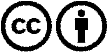 Il est permis de diffuser et d’utiliser notre matériel avec l’attribution! Toutefois, le matériel ne peut pas être utilisé hors contexte.
Cependant pour les institutions financées avec la redevance audio-visuelle, ceci n’est autorisé qu’avec notre accord. Des infractions peuvent entraîner des poursuites.